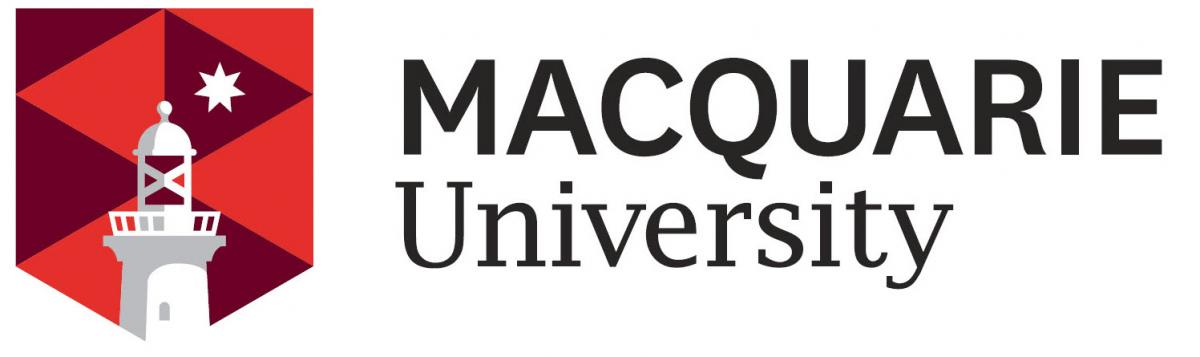 Enterprise Partnerships Scheme (EPS)Partnership Seed Funding – Project OutlineEPS application number from the online form (i.e. EPSXXXXXXX): EPSProposed project for potential partner involvement (2 pages maximum)Include a short project summary, including i) a description of the opportunity for engaging with end-users in this research, ii) intended future funding sources, and iii) timelines.Plan for securing partner organisation(s) (maximum 1 page)Include rationale for approaching the named potential partner(s) (e.g. expertise, data, cohort, equipment, etc). What activities are planned to secure this partner, and why is it essential to do this face to face?